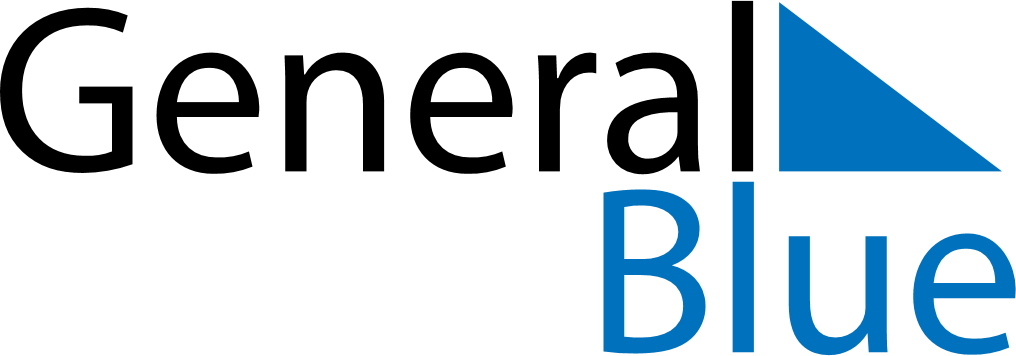 March 2020March 2020March 2020ColombiaColombiaMONTUEWEDTHUFRISATSUN1234567891011121314151617181920212223242526272829Saint Joseph3031